المملكـــــــــــــة العربيــــــــــــة السعوديــــــــــــــــة                                                أسئلة اختبار نهاية الفصل الدراسي الثاني لعام 1444هـ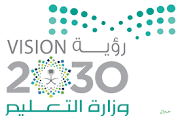 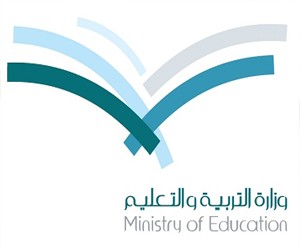 الادارة العامة للتعليم بالمدينة المنورة                                                                 المــــــادة: الدراسات الاجتماعيــة .            مكتب   ...............                                                                                       الــصــــف: الرابع الابتدائــــــــي.      ابتدائية .................                                                                                 الزمــــــن: ســـاعــــــة فقطأ ـ  أذكر اثنان من السلع :1 ـ .......................................      2 ـ .................................................ب ـ أذكر اثنان من عناصر الخريطة1 ـ .......................................      2 ـ .................................................السؤال الأول: أ) أكملي الفراغات الآتية بوضع الكلمات المساعدة في مكانها المناسب: 1/ أكبر القارات في العالم هي قارة .........................................2/ يشكل الماء نسبة ........................ من سطح الأرض.3/ ............................................ ما يستحقه الطلبة في حياتهم.4/ ........................................... هي رسم توضيحي لسطح الأرض أو جزء منه.5/ احتجاب ضوء الشمس عن جزء من الأرض...........................................6/ من أنواع الإنتاج الغير المادي .......................................(ب) اربطي العمود (أ) بما يناسبه من العمود (ب) باستعمال الأرقام:السؤال الثاني: ضعي علامة (✓) أمام العبارة الصحيحة و (Χ) أمام العبارة الخاطئة:(ب) اذكري اثنان فقط من أنواع الطاقة: -1-.................................................2-.................................................السؤال الثالث اختاري الإجابة الصحيحة لكل فقرة من الفقرات التالية: تمت الأسئلة   والله الموفق ...401من أمثلة الموارد البشرية من أمثلة الموارد البشرية من أمثلة الموارد البشرية من أمثلة الموارد البشرية من أمثلة الموارد البشرية أالمعلمونبالأشجارجالتربة2صناعة الدواء تعتبر  صناعة الدواء تعتبر  صناعة الدواء تعتبر  صناعة الدواء تعتبر  صناعة الدواء تعتبر  أانتاجباستهلاكجرأس مال3من أشكال اليابسةمن أشكال اليابسةمن أشكال اليابسةمن أشكال اليابسةمن أشكال اليابسةأالجبالبالأنهارجالمحيطات4أرض منخفضة تجري فيها المياه عند هطول الأمطار أرض منخفضة تجري فيها المياه عند هطول الأمطار أرض منخفضة تجري فيها المياه عند هطول الأمطار أرض منخفضة تجري فيها المياه عند هطول الأمطار أرض منخفضة تجري فيها المياه عند هطول الأمطار أالواديبالنهرجالواحة5يسمى العمل الذي يشترك به اثنان أو أكثر وتكون المهام موزعة عليهم بالعمل يسمى العمل الذي يشترك به اثنان أو أكثر وتكون المهام موزعة عليهم بالعمل يسمى العمل الذي يشترك به اثنان أو أكثر وتكون المهام موزعة عليهم بالعمل يسمى العمل الذي يشترك به اثنان أو أكثر وتكون المهام موزعة عليهم بالعمل يسمى العمل الذي يشترك به اثنان أو أكثر وتكون المهام موزعة عليهم بالعمل أالجماعيبالفرديجالتنظيمي6كان الناس يشترون السلع بـ   كان الناس يشترون السلع بـ   كان الناس يشترون السلع بـ   كان الناس يشترون السلع بـ   كان الناس يشترون السلع بـ   أالسلع ( المقايضة )بتحويل الأموالجالبطاقة7هو احتجاب ضوء الشمس عن القمر  عندما يكون بدراًهو احتجاب ضوء الشمس عن القمر  عندما يكون بدراًهو احتجاب ضوء الشمس عن القمر  عندما يكون بدراًهو احتجاب ضوء الشمس عن القمر  عندما يكون بدراًهو احتجاب ضوء الشمس عن القمر  عندما يكون بدراًأخسوف القمرب	كسوف الشمسجمنازل القمر8شكل الأرضشكل الأرضشكل الأرضشكل الأرضشكل الأرضأكرويبمثلثجمربع9أقل القارات سكاناُأقل القارات سكاناُأقل القارات سكاناُأقل القارات سكاناُأقل القارات سكاناُأأوروباباسترالياجأفريقيا10هو تخصيص جزء من المال وحفظه هو تخصيص جزء من المال وحفظه هو تخصيص جزء من المال وحفظه هو تخصيص جزء من المال وحفظه هو تخصيص جزء من المال وحفظه أالبيعبالشراءجالادخار(            ).يعتبر الخبز والملابس من السلع الضرورية(            ).شهر رجب من الأشهر القمرية ( الهجرية )(            ).الصحراء تكون كثيرة الأمطار والنباتات(            ).المنتج هو الشخص الذي يصنع البضائع ويزرع الأرض(            ).نسبة اليابسة أكبر من نسبة المياه على سطح الأرض(            ).ينتج عن دوران الأرض حول محورها تعاقب الليل والنهار(            ).الخريطة هي رسم توضيحي لسطح الأرض أو لجزء منه(            ).من حقوق الطلبة في المدارس الغذاء السليم (            ).9.  يدور القمر حول الأرض في السنة 365 مرة (            ).10.  من صور ترشيد استهلاك المياه ترك الصنبور مفتوحاً بعد الاستخدامالجزيرة البحارآسياالمجتمعالأرض71%يشكل الماء نسبة  …….....................................من سطح الأرض .الأسرة هي أساس  .......................…….......….…….  .من أشكال المسطحات المائية على سطح الأرض   ....................……........................... .أكبر القارات في العالم هي قارة  ……...................................................….………. .……..........................................…...…….…. هي جزء من المجموعة الشمسية التي خلقها الله في الكون .أرض يابسة محاطة بالماء من جميع الجهات هي     ……......................................…… .المملكة العربية السعودية.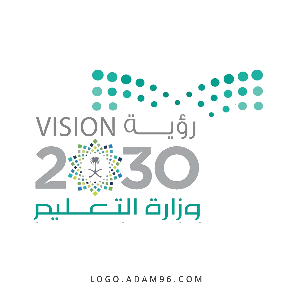 أسئلة الاختبار النهائي (الفصل الدراسي الثاني) للعام الدراسي 1444هـأسئلة الاختبار النهائي (الفصل الدراسي الثاني) للعام الدراسي 1444هـالمادة: الدراسات الاجتماعيةوزارة التعليم.أسئلة الاختبار النهائي (الفصل الدراسي الثاني) للعام الدراسي 1444هـأسئلة الاختبار النهائي (الفصل الدراسي الثاني) للعام الدراسي 1444هـالصف: رابع الابتدائيإدارة تعليم أسئلة الاختبار النهائي (الفصل الدراسي الثاني) للعام الدراسي 1444هـأسئلة الاختبار النهائي (الفصل الدراسي الثاني) للعام الدراسي 1444هـالتاريخ:   /        /1444همكتب تعليمأسئلة الاختبار النهائي (الفصل الدراسي الثاني) للعام الدراسي 1444هـأسئلة الاختبار النهائي (الفصل الدراسي الثاني) للعام الدراسي 1444هـاليوم:مدرسة أسئلة الاختبار النهائي (الفصل الدراسي الثاني) للعام الدراسي 1444هـأسئلة الاختبار النهائي (الفصل الدراسي الثاني) للعام الدراسي 1444هـعدد الصفحات: 3اسم الطالب: ...................................................................................اسم الطالب: ...................................................................................رقم الجلوس: ...................................................................................رقم الجلوس: ...................................................................................رقم السؤالالدرجة التي حصلت عليها الطالبةالدرجة التي حصلت عليها الطالبةالمصححةالمراجعةالمدققةرقم السؤالرقمًاكتابةالمصححةالمراجعةالمدققةالأول10               فقط لا غير الثاني15فقط لا غيرالثالث15فقط لا غيرالرابعفقط لا غيرالمجموعفقط لا غيركسوف الشمسالسياحة71%الخريطةالحقوقآسيا(أ)الرقم(ب)الواحة تحديد الهدف.من الموارد الطبيعية طاعتهما.من حقوق الوالدين   المياه والتربة. من عوامل نجاح العمل الجماعي أرض خصبة بها مزارع وأشجار.ينقسم سطح الأرض إلى قسمين: يابسة وماء.(            )الادخار هو تخصيص جزء من المال وحفظه للمستقبل.(            )من فوائد الخريطة تساعدنا على تحديد الأماكن.(            )الأرض كروية الشكل. (            )المواطن الصالح هو من يلتزم النظام.(            )لا يحق لي السخرية من الآخرين بتاتاً..(            )الجبل كتلة صخرية ولها قمة.(            )الموارد هي الأشياء التي يعتمد عليها الانتاج.(            )من فوائد التبادل التجاري بيع إنتاجنا الوطني مثل النفط والتمور.(            )الأسرة هي أساس المجتمع.(            )يزداد عدد السكان في المناطق الصحراوية.(            )أتواصل مع من لا أعرفهم عند استعمال الإنترنت.(            )من حالات ترشيد الاستهلاك شراء حقيبة مرتفعة الثمن.(            )1صناعة الدواء هو :.صناعة الدواء هو :.صناعة الدواء هو :.صناعة الدواء هو :.صناعة الدواء هو :.صناعة الدواء هو :.صناعة الدواء هو :.صناعة الدواء هو :.1انتاجانتاجانتاجانتاجاستهلاكاستهلاكاستهلاكبيع2ينتج عن حركة الأرض حول محورها :.ينتج عن حركة الأرض حول محورها :.ينتج عن حركة الأرض حول محورها :.ينتج عن حركة الأرض حول محورها :.ينتج عن حركة الأرض حول محورها :.ينتج عن حركة الأرض حول محورها :.ينتج عن حركة الأرض حول محورها :.ينتج عن حركة الأرض حول محورها :.2تعاقب الليل والنهارتعاقب الليل والنهارتعاقب الليل والنهارتعاقب الليل والنهارالحرارةالحرارةالحرارةالشتاء3المسطح المائي هو أرض مغمورة:المسطح المائي هو أرض مغمورة:المسطح المائي هو أرض مغمورة:المسطح المائي هو أرض مغمورة:المسطح المائي هو أرض مغمورة:المسطح المائي هو أرض مغمورة:المسطح المائي هو أرض مغمورة:المسطح المائي هو أرض مغمورة:3بالمياهبالمياهبالمياهبالمياهبالجبالبالجبالبالجبالبالتلال4كان الناس قديماً يشترون السلع بـ:كان الناس قديماً يشترون السلع بـ:كان الناس قديماً يشترون السلع بـ:كان الناس قديماً يشترون السلع بـ:كان الناس قديماً يشترون السلع بـ:كان الناس قديماً يشترون السلع بـ:كان الناس قديماً يشترون السلع بـ:كان الناس قديماً يشترون السلع بـ:4السلعالسلعالسلعالسلعالبطاقة البنكيةالبطاقة البنكيةالبطاقة البنكيةالهاتف5شراء الدواء من الصيدلية هو:شراء الدواء من الصيدلية هو:شراء الدواء من الصيدلية هو:شراء الدواء من الصيدلية هو:شراء الدواء من الصيدلية هو:شراء الدواء من الصيدلية هو:شراء الدواء من الصيدلية هو:شراء الدواء من الصيدلية هو:5رأس مالرأس مالاستهلاكاستهلاكاستهلاكبيعبيعبيع6من السلع الضرورية:من السلع الضرورية:من السلع الضرورية:من السلع الضرورية:من السلع الضرورية:من السلع الضرورية:من السلع الضرورية:من السلع الضرورية:6السيارات الفارهةالسيارات الفارهةالأطعمة والملابسالأطعمة والملابسالأطعمة والملابسالمجوهراتالمجوهراتالمجوهرات7من الموارد البشرية: من الموارد البشرية: من الموارد البشرية: من الموارد البشرية: من الموارد البشرية: من الموارد البشرية: من الموارد البشرية: من الموارد البشرية: 7المصانعالمصانعالمعلم والطبيبالمعلم والطبيبالمعلم والطبيبرأس المالرأس المالرأس المال88هو تداول السلع والخدمات بين الناس:هو تداول السلع والخدمات بين الناس:هو تداول السلع والخدمات بين الناس:هو تداول السلع والخدمات بين الناس:هو تداول السلع والخدمات بين الناس:هو تداول السلع والخدمات بين الناس:هو تداول السلع والخدمات بين الناس:هو تداول السلع والخدمات بين الناس:88المواردالمواردالتبادل التجاريالتبادل التجاريالتبادل التجاريالصناعةالصناعةالصناعة99أقل القارات سكاناً هي قارة:أقل القارات سكاناً هي قارة:أقل القارات سكاناً هي قارة:أقل القارات سكاناً هي قارة:أقل القارات سكاناً هي قارة:أقل القارات سكاناً هي قارة:أقل القارات سكاناً هي قارة:أقل القارات سكاناً هي قارة:99أوروباأوروباأسترالياأسترالياأسترالياأفريقياأفريقياأفريقيا1010يدور القمر حول الأرض .................. كل شهريدور القمر حول الأرض .................. كل شهريدور القمر حول الأرض .................. كل شهريدور القمر حول الأرض .................. كل شهريدور القمر حول الأرض .................. كل شهريدور القمر حول الأرض .................. كل شهريدور القمر حول الأرض .................. كل شهريدور القمر حول الأرض .................. كل شهر10103مرات3مراتمرة واحدةمرة واحدةمرة واحدة6مرات6مرات6مرات1111من حقوق الأولاد:من حقوق الأولاد:من حقوق الأولاد:من حقوق الأولاد:من حقوق الأولاد:من حقوق الأولاد:من حقوق الأولاد:من حقوق الأولاد:1111الطاعةالطاعةحسن اختيار الاسم حسن اختيار الاسم حسن اختيار الاسم الب ربهماالب ربهماالب ربهما1212أحد أشكال اليابسة:أحد أشكال اليابسة:أحد أشكال اليابسة:أحد أشكال اليابسة:أحد أشكال اليابسة:أحد أشكال اليابسة:أحد أشكال اليابسة:أحد أشكال اليابسة:1212الأنهارالأنهارالجبالالجبالالجبالالبحارالبحارالبحار1313يقصد به موضوع الخريطة وعنوانها:يقصد به موضوع الخريطة وعنوانها:يقصد به موضوع الخريطة وعنوانها:يقصد به موضوع الخريطة وعنوانها:يقصد به موضوع الخريطة وعنوانها:يقصد به موضوع الخريطة وعنوانها:يقصد به موضوع الخريطة وعنوانها:يقصد به موضوع الخريطة وعنوانها:1313مقياس الرسممقياس الرسمعنوان الخريطةعنوان الخريطةعنوان الخريطةمفتاح الخريطةمفتاح الخريطةمفتاح الخريطة1414يكون شكل القمر في أول الشهر:يكون شكل القمر في أول الشهر:يكون شكل القمر في أول الشهر:يكون شكل القمر في أول الشهر:يكون شكل القمر في أول الشهر:يكون شكل القمر في أول الشهر:يكون شكل القمر في أول الشهر:يكون شكل القمر في أول الشهر:1414محاقمحاقهلالاًهلالاًهلالاًبدربدربدر1515أرض واسعة ومفتوحة قليلة الماء والنبات:أرض واسعة ومفتوحة قليلة الماء والنبات:أرض واسعة ومفتوحة قليلة الماء والنبات:أرض واسعة ومفتوحة قليلة الماء والنبات:أرض واسعة ومفتوحة قليلة الماء والنبات:أرض واسعة ومفتوحة قليلة الماء والنبات:أرض واسعة ومفتوحة قليلة الماء والنبات:أرض واسعة ومفتوحة قليلة الماء والنبات:1515البحيرةالبحيرةالصحراءالصحراءالصحراءالسهل السهل السهل 